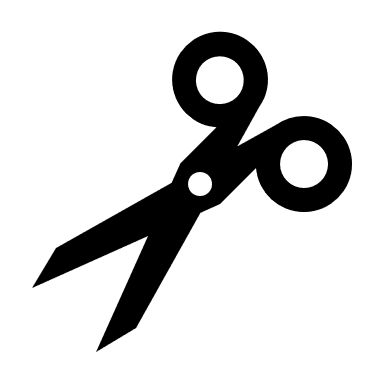 La température est de 7 °C 
au-dessus de zéro.La voiture est garée à 2 étages sous le niveau du sol.Un élève a retiré 5 $ d’un compte bancaire.Le golfeur était 4 sous 
la normale pour son tour.La chanson a perdu 1 place au palmarès.L’hirondelle grise volait à 
une altitude de 2 m au-dessus du sol.Le danseur a fait 3 pas vers l’arrière.L’enfant a déposé 6 $ dans 
la tirelire. L’élève a descendu 9 étages d’escaliers.L’article était en solde à 10 $ 
de rabais.